Day three – Thursday 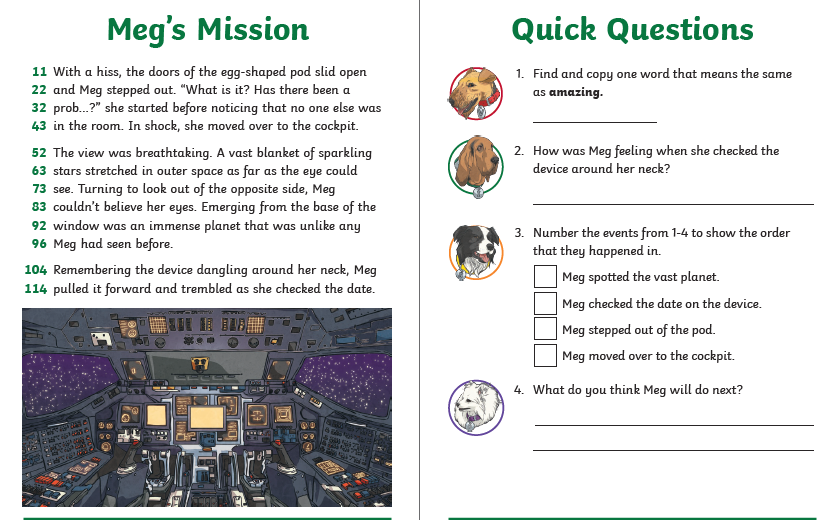 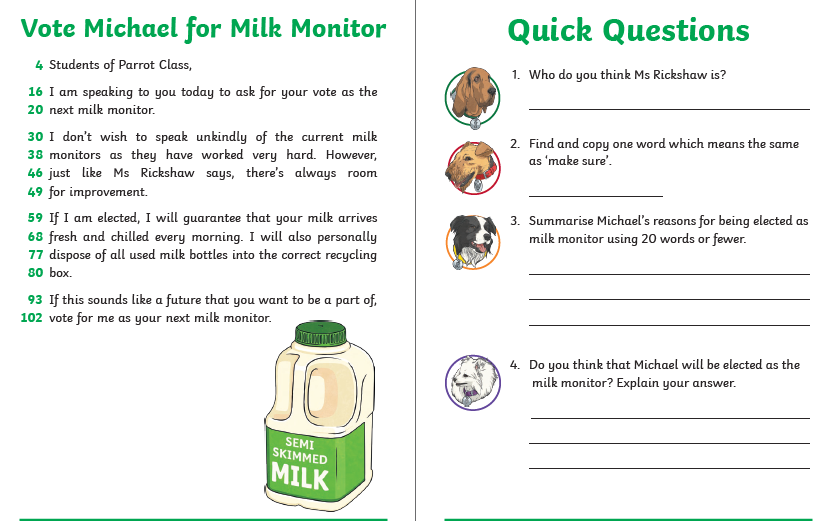 Day four – Friday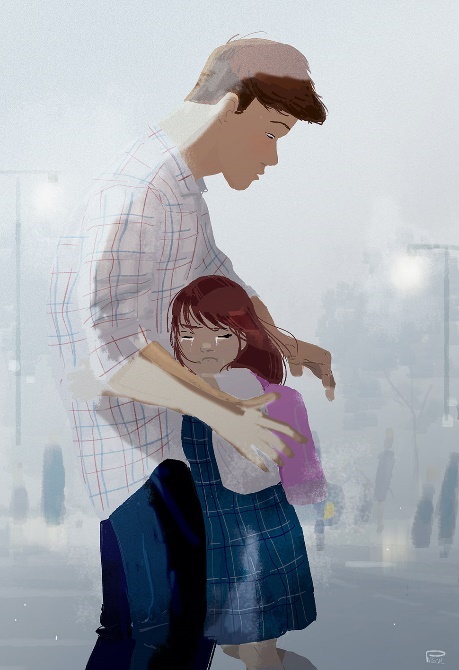 How is the girl feeling? How do you know?Why is she feeling that way?Who is the man?Where are they?Does the title give you any clues about this image?What are the characters thinking? Draw thought bubbles to accompany the picture.